             Český jazykSlovní druhy, str. 55, 56Podstatná jména, str. 57, 58PS str. 32, 33Čtení: str. 64, 65, O panu Burýškovi,Sloh: rozvoj fantazie, str. 62-64, PS str. 36             MatematikaZlomky uč. 49, PS – 38 – 39, prostorová geometrie – uč. 31, PS – 23Pondělí – test na děleníČtvrtek – test (pamětné a písemné sčítání, odčítání, písemné násobení a dělení dvojciferným číslem, sčítání zlomků, zlomky, převody jednotek)             Anglický jazykRevision, My world uč. 26 – 28, PS 22             PřírodovědaČR – oblast mírného podnebného pásu, str. 44, 45PS str. 31             VlastivědaEvropa - vodstvo, str. 57-59, PS str. 42, 43             Informatikavyhledávání informací na internetu           Hudební výchovaWolfgang Amadeus Mozart: Malá noční hudba          Pracovní činnostitučňáci            Výtvarná výchovanebudeTĚLESNÁ VÝCHOVA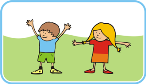 Brusleníkotoul vpřed a vzad, míčové hryHODNOCENÍ TÝDNE UČITELEM:SEBEHODNOCENÍ ŽÁKA: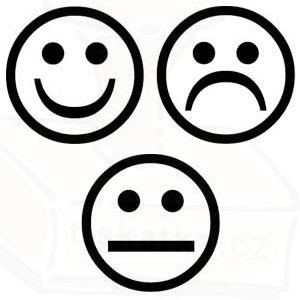 VZKAZ ŽÁKA UČITELI: